Сумська міська радаВиконавчий комітетРІШЕННЯвід                      №  З метою забезпечення прозорої й ефективної процедури планування та використання коштів бюджету Сумської міської територіальної громади для надання фінансової підтримки комунальному підприємству Сумської міської ради «Електроавтотранс», посилення фінансово-бюджетної дисципліни, зважаючи на необхідність стабілізації фінансово-господарської діяльності комунального підприємства, відповідно до статті 91 Бюджетного кодексу України, керуючись підпунктом 1 пункту «а» статті 30 та статтею 40 Закону України «Про місцеве самоврядування в Україні», Виконавчий комітет Сумської міської ради ВИРІШИВ:1. Затвердити Порядок використання коштів бюджету Сумської міської територіальної громади для надання фінансової підтримки на покриття збитків від перевезення пасажирів електротранспортом та автотранспортом комунальним підприємством Сумської міської ради «Електроавтотранс».2. Рішення набирає чинності з дня його офіційного оприлюднення.Міський голова                                                                             О.М. ЛисенкоЯковенко, 700-667Розіслати: Павлик Ю.А., Яковенку С.В., Костенко О.А., Липовій С.А., Новик А.В.                                                                                         ЛИСТ ПОГОДЖЕННЯдо проєкту рішення виконавчого комітету Сумської міської ради«Про затвердження Порядку використання коштів бюджету Сумської міської територіальної громади для надання фінансової підтримки  на покриття збитків від перевезення пасажирів електротранспортом та автотранспортом  комунальним підприємством Сумської міської ради «Електроавтотранс»Начальник відділутранспорту, зв’язку та телекомунікаційних послуг	С.В. ЯковенкоДиректор  КП СМР «Електроавтотранс»	А.В. НовикНачальник відділу протокольної роботи та контролю	Л.В. МошаНачальник правового управління	О.В. ЧайченкоНачальник відділу бухгалтерського обліку та звітності – головний бухгалтер	О.А. КостенкоДиректор департаменту фінансів, економіки та інвестицій	С.А. ЛиповаКеруючий справами Виконавчого комітету	Ю.А. ПавликПроєкт рішення підготовлений з урахуванням вимог Закону України «Про доступ до публічної інформації» та Закону України «Про захист персональних даних»._________ С.В. Яковенко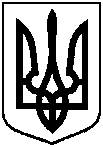                                   Проект оприлюднено                               «____» ______2021Про затвердження Порядку використання коштів бюджету Сумської міської територіальної громади для надання фінансової підтримки  на покриття збитків від перевезення пасажирів електротранспортом та автотранспортом  комунальним підприємством Сумської міської ради «Електроавтотранс»